                    ΣΧΟΛΗ         ΝΟΜΙΚΗΣ                  Α .Π. Θ                                                                       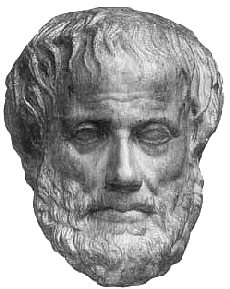 ΤΜΗΜΑ ΝΟΜΙΚΗΣ ΤΟΜΕΑΣ  ΔΗΜΟΣΙΟΥ  ΔΙΚΑΙΟΥ   	&   ΠΟΛΙΤΙΚΗΣ  ΕΠΙΣΤΗΜΗΣ ΤΡΙΤΟΣ  ΚΥΚΛΟΣ  ΣΠΟΥΔΩΝ ΣΥΝΤΑΓΜΑΤΙΚΟΥ ΔΙΚΑΙΟΥ Στο πλαίσιο των μεταπτυχιακών μαθημάτων Συνταγματικού Δικαίου οργανώνεται την Δευτέρα 18 Νοεμβρίου 2019, ώρα 18.00, στο Συνεδριακό Κέντρο της Τράπεζας Πειραιώς, Κατούνη  12-14, Θεσσαλονίκη Δημόσια συζήτηση με θέμα : Brexit - συνταγματικές και πολιτικές διαστάσειςΟι επιπτώσεις για την ΕΕ και την ΕλλάδαΕισηγούνται: Παύλος Ελευθεριάδης, Καθηγητής στη Νομική Σχολή του Πανεπιστημίου της Οξφόρδης Βασίλης Σκουρής, Ομότιμος Καθηγητής στη Νομική Σχολή ΑΠΘ - πρώην πρόεδρος του Δικαστηρίου της ΕΕ Σχολιάζουν: Παναγιώτης Μαντζούφας, Καθηγητής στη Νομική Σχολή ΑΠΘ Κώστας Χρυσόγονος, Καθηγητής στη Νομική Σχολή Θεσσαλονίκης - πρώην ευρωβουλευτήςΣυντονίζει Ο καθηγητής Ευάγγελος Βενιζέλος, πρώην αντιπρόεδρος της Κυβέρνησης και υπουργός Εξωτερικών Η  παρουσία σας  θα είναι ιδιαίτερα τιμητική για το Πρόγραμμα Μεταπτυχιακών Σπουδών